Урок математики 3 класс .Тема: Умножение и деление десятковЦель: планируется, что к окончанию урока учащиеся будут знать:  приёмы умножения и деления десятков на однозначное число, деления десятков на десятки ;уметь: умножать и делить десятки на однозначное число, делить десятки на десятки.Задачи:1. содействовать умению учащихся в  умножении и делении десятков на однозначное число, делении десятков на десятки;2. способствовать умению учащихся решать  задачи изученных видов; находить значение выражения при заданных значениях переменной;3. совершенствовать вычислительные умения и навыки.Оборудование: учебник по математике для 3 класса (ч.1, Л. Муравьева, А. Урбан), карточки для индивидуальной работы, карточки для дифференцированной работы, таблица к условию задачи, карточки для самооценки, веер с цифрами.
Ход урокаI . Организационный моментДевиз нашего урока:Внимательно слушай – и всё услышишь.Внимательно смотри – и всё увидишь.Думай – и всё поймёшь.– Чтобы всё у вас получилось, что надо делать?Внимательно слушать, внимательно смотреть и думать.II. Проверка домашнего задания(стр. 91. №1)На доске записаны  неравенства с пропущенными знаками. Учащиеся показывают с помощью веера  с цифрами и знаками, пропущенные знаки и обосновывают почему.Стр.91 № 2.В решении задачи допущена ошибка. Учащиеся должны обосновать правильный ответ.2 учащихся в это время выполняют задания на индивидуальных карточках.Карточка 1      Седьмая часть длины отрезка АВ равна 2 см. Найди длину отрезка АВ. Начерти этот отрезок.  Карточка 2Вставь пропущенные знаки18:6 ? 24: 8      6 ·8 ? 46 + 245: 9 ? 40: 5      5 · 8 ? 88 – 28III. ЧистописаниеНа чистописании пишем цифру и число 10.Охарактеризуйте число 10 (двузначное, чётное, соседи числа, сумма цифр этого числа =1.Является наименьшим двузначным числом).IV Устный счетМатематический диктант.2 учащихся у доски.Произведение чисел 6 и 8Разность 12 и 3 разделить на 3Частное чисел 24 и 640 уменьшить на 2876 увеличить на 0Разность чисел 90 и 99 увеличить в 4 разаСумма чисел 23 и 27– Произведение двух чисел равно 54, первый множитель – 6. Найдите второй множитель. – Чему равно делимое, если делитель равен 8, а частное равно 4? (ответы на доске: 48, 3, 4, 12, 76, 81, 36, 50, 9, 32)– На какие две группы можно разделить числа? (Однозначные и двузначные; чётные и нечётные)Взаимопроверка. Проверка сигнальными карточками «Светофор».2)Какая часть круга закрашена?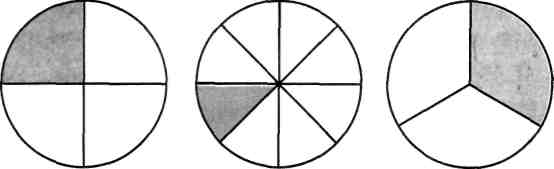          3) Задача на логику в стихах.
          Жираф, крокодил и бегемот 
          жили в разных домиках. 
          Жираф жил не в красном 
          и не в синем домике. 
          Крокодил жил не в красном 
          и не в оранжевом домике. 
        Догадайся, в каких домиках жили звери? 
V. Знакомство с темой урокаПрочитайте числа:На доске:30, 27, 42, 36, 33, 39, 24– Расположите числовой ряд в порядке убывания. (42, 39, 36, 33, 30, 27,    24)– Какую закономерность вы увидели? (числа уменьшаются на 3)– На какие группы их можно разбить? (чётные и нечётные)– Какое число будет лишним в ряду чисел и почему? (30 – круглое)– Расшифруйте слово круглый. (Числа, которые оканчиваются на 0)– Назовите самое маленькое и большое круглое двузначное число. (10,90)Назовите  двузначные круглые  числа в порядке возрастания. 10, 20, 30, 40, 50, 60, 70, 80, 90, 100 – (трехзначное число). Они отличаются отсутствием единиц. Назовите десятки в каждом числе.(2 дес, 3 дес, 4 дес, …).Как умножить и разделить десятки на однозначное число?
Сегодня вы познакомитесь со способами умножения и деления круглых чисел. Тема нашего урока: Умножение и деление десятков.На доске записаны слова:ПОЗНАКОМИМСЯ …..УЗНАЕМ …..НАУЧИМСЯ ….Ребятам предлагается закончить предложения.VI.Работа над новым материалом.Поставим на наборное полотно 3 десятка палочек. (Учитель выставляет.) Сколько всего палочек на наборном полотне? (30 палочек.)– Возьмем еще 3 десятка палочек и поставим на наборное полотно. (Вызванный ученик выставляет еще 3 пучка палочек.) Сколько палочек ты поставил? (30)– Сколько раз по 30 палочек на наборном полотне? (2) Запишите это выражением. (30 · 2) Как узнать, сколько всего палочек стало на наборном полотне? (30 + 30, или 3 дес. · 2) Сколько получится? (60)– Запишем решение примера первым способом: 30 · 2 = 30 + 30 = 60. Объясните решение. (Чтобы 30 умножить на 2, можно 30 взять слагаемым 2 раза, получится 60.)– Запишем решение примера вторым способом: 3 дес. · 2 = 6 дес., или 60. Как рассуждали? (30 — это 3 десятка. Умножаем 3 десятка на 2, получится 6 десятков, или 60.)Сделаем вывод: так как же можно умножать круглое число на однозначное?Чтобы  умножить двузначное круглое число на однозначное, нужно круглое число представить десятками и умножить его на однозначное число.(Правило проговаривается «хором».Вывешивается на доску)Аналогично поступают при делении.60:2=6дес.:2=3дес.=3060:2=30При делении круглого числа на однозначное, нужно разделить число десятков круглого числа на однозначное число.(Правило проговаривается «хором».Вывешивается на доску)Как вы думаете, какое число получится при делении двух круглых чисел?60 : 30 =?Вывод. (По возможности дается детьми или коллективно). 
При делении круглых двузначных чисел в ответе всегда получается однозначное число. (Правило проговаривается «хором» и вывешивается на доску). 60 : 30 = 6дес. : 3 дес. = 2- Ребята, при делении круглых двузначных чисел на круглые двузначные числа можно воспользоваться способом подбора частного. Для этого подбираем такое частное, чтобы, умножив его на делитель, получить делимое. Например, чтобы 60 разделить на 20, надо подобрать такое число, при умножении которого на 20 получится 60.60:20 =Сначала пробуем 22* 20 =40 (мало)Пробуем 3 3*20 = 60 (подходит)Значит, 60:20=3Физкультминутка для глаз«Глазкам нужно отдохнуть»(Ребята закрывают глаза)«Нужно глубоко вздохнуть»(Глубокий вдох.Глаза все так же закрыты)«Глаза по кругу побегут»(Глаза открыты.Движение зрачком по кругу по часовой и против часовой стрелки)«Много-много раз моргнут»(Частое моргание глазами)«Глазкам стало хорошо»(Легкое касание кончиками пальцев закрытых глаз)«Увидят мои глазки все!»(Глаза распахнуты.На лице широкая улыбка)VIIэтап. Закрепление новых знаний. Работа с учебником.(стр.92№1)Решение примеров с комментированием (полное объяснение).  Под руководством учителя учащиеся решают письменно примеры двух первых столбиков на доске и в тетрадях по приведенному образцу. 10 · 4= 4040 : 4 = 4дес. : 4 = 1дес. = 1040 : 10 = 4дес. : 1 дес. = 430 · 2 = 3дес. · 2 = 6дес. = 6060 : 2 = 6дес. : 2 = 3дес. = 3060 : 30 = 6дес. : 3 дес. = 2Последних два столбика примеров можно предложить для самостоятельного выполнения. (2 учащихся у доски)Проверка самостоятельной работы по образцу на доске. Микроитог.  Какие знания нам понадобились при выполнении самостоятельной работы?Знание правил умножение и деление десятков А сейчас проверим, насколько вы были внимательны и как усвоили новый материал. Исправь ошибку:1.60:30=20;2.80:40= 2;3.70:10=70;4.30 · 3 = 90.2) Дифференцированная работа.1 группа. Решить примеры.70:10 =        80:2=20 · 4 =        80:40 =90:3=           10 · 7=2 группа. Заполнить пропуски.90: ?= 3            4 ·? = 8040:? =2              30 ·? = 6050 : ? = 10          80 : ? = 23 группа. Заполни пропуски.80 –?  = 60 : 2         20 ·?< 30 + 40   70 :? <69 – 56      80 : 2>.90 : ?64 + 13< ?· 10       10 · 10 >.50*?Проверка работы группы:1 группа – сами с образца;2 группа – пометить знаком «верно», «неверно» и обосновать (равенства записаны на доске);3 группа – проверяет учитель.Микроитог– Какие  знания понадобились при выполнении задания?(Умножение и деление десятков)1) Решение  задачи. Учебник (стр.92 №5)Учащиеся читают задачу.Все ли данные указаны в задаче? (Нет. Часть данных может быть получена из таблицы).- Какие данные из таблицы нам понадобятся? (Высота слона)Дополните данными из таблицы текст задачи.– Зачитайте составленную задачу.Африканский слон, высота которого 4 м, на 2м ниже жирафа. Может ли жираф заглянуть в окно второго этажа дома, если оно расположено на высоте 50 дм от земли?– О ком задача? (О жирафе)– Можем ли мы сразу ответить на вопрос задачи? (Нет. Мы не знаем высоту жирафа.)– Каким действием мы узнаем высоту  жирафа? (Сложением)– Почему? (В задаче сказано, что высота слона 4 м, а он ниже жирафа на 2 м. Значит жираф на 2м выше)– Что должны сделать потом? (Сравнить данные высоту жирафа и высоту, на которой расположении окно).Задача решается фронтально (один учащийся решает у доски).Решение задачи у доски.1) 4 + 2 =6 (м) – высота жирафа2) 50дм = 5 м3) 6м>5мОтвет:  жираф может заглянуть в окно второго этажа дома.В ходе работы можно провести беседу о жирафах.Территория обитанияЖираф – это самый высокий представитель животного мира. Живут жирафы в саваннах Африки. Внешний видВ первую очередь жираф  отличается своим ростом  и окраской. Его рост в среднем достигает 5 - 6 метров. Кожа покрыта характерными темно-коричневыми пятнами. У жирафа длинная шея, на голове находятся два шерстяных рожка длиною 20 сантиметров каждый. Вес взрослой особи составляет около 900 килограмм.  Глаза у жирафа черные, с очень густыми ресницами. Также у жирафа присутствует небольшой относительно его размеров тела хвост, который напоминает кисточку. Размножение и продолжительность жизниСамка жирафа вынашивает малыша около 14-15 месяцев. Молодой жираф рождается с весом 50 килограмм и с ростом 1,5 метра. Спустя час после появления на свет детеныш становится на ножки. Уже совсем скоро малыш будет готов бегать. Первые 13 месяцев мать кормит его молоком. Однако, начиная с двухнедельного возраста, маленький жираф может употреблять растительную пищу.В дикой природе жирафы живут приблизительно 25 лет. Поведение и питаниеПитаются жирафы исключительно пищей растительного происхождения. Их рост позволяет без труда дотягиваться к самым высоким веткам деревьев. Гораздо труднее жирафу поедать растения с земли. Ему очень  непросто наклониться. Это также касается процесса водопоя.  Взрослому жирафу ежедневно необходимо выпивать не менее 35 литров воды.Жить жирафы предпочитают в небольших группах или поодиночке. В случае опасности это «габаритное» животное способно развивать скорость до 55км/ч. Хищники достаточно редко проявляют интерес к жирафам, поскольку вторые способны ответить обидчику.VIII Физкультминутка. ДинамическаяПотрудились – отдохнем,Встанем, глубоко вздохнем.Руки в стороны, вперед,Влево, вправо поворот.Три наклона, прямо встать.Руки вниз и вверх поднять.Руки плавно опустили,Всем улыбки подарили.2) Закрепление  (стр. 92 №3)(Выполняется фронтально с проговариванием.Один учащийся у доски)Вспомните алгоритм  нахождения  значение выражения с переменной.1. Прочитай выражение.2. Запиши выражение3.Подставь значение буквы в выражение.4.Вычисли полученное выражение.b= 1                         b+20 · b-141+20 · 1-14 =7b=2b+20 · b - 142+20 · 2-14 =28b=3b+20 · b-143+20 · 3-14 =49b=4b+20 · b-144+20 · 4-14 =70Микроитог.Какие знания нам понадобились при решении этого задания?Порядок действий в выражениях без скобок. Умножение круглого числа на однозначное.IX Домашнее задание. Стр. 93 № 1, 2X Подведение итогов.Объясните, как умножить 50 на 2; как 5 умножить на 20.XI  Рефлексия.Рефлексия «Продолжи фразу»Сегодня я узнал…Я научился…Мне было трудно…Завтра я хочу на уроке…Зубр2мСлон4мСтраус2м70см